ҠАРАР                                                                                                    ПОСТАНОВЛЕНИЕ         2022 йыл 11 май       	               № 35                       11 мая 2022 года  О мерах по охране жизни людей на воде.  	 Во исполнение постановления Правительства  Республики  Башкортостан от 7 ноября 2006 года № 315 «Об утверждении Правил охраны  жизни людей  на воде в Республике Башкортостан и Правил пользования водными объектами для плавания на маломерных плавательных средствах в Республике Башкортостан», постановления администрации района от 13 апреля 2013 года № 422, в соответствии  со статьей 14 Федерального закона от 6 октября  № 131 –ФЗ «Об общих принципах организации местного самоуправления в Российской Федерации»  и в целях обеспечения безопасности и снижения травматизма  людей в местах массового отдыха населения на водных объектах ПОСТАНОВЛЯЮ:	1. Утвердить План мероприятий по охране  жизни людей на водоемах (приложение №1) и Перечень мер по обеспечению безопасности населения в местах массового отдыха на водоемах СП (приложение №2)	2.Активу сельского поселения Староарзаматовский сельсовет провести агитационную и разъяснительную работу среди населения с выделением наибольшего внимания подростковому периоду.3.Рекомендовать учебному заведению МБОУ СОШ д.Малонакаряково, учителю ОБЖ Шаймарданову И.Н., классным руководителям предусмотреть дополнительное обучение учащихся правилам проведения на воде в рамках учебной программы курса, ОБЖ, при проведении классных мероприятий, а также в период летней оздоровительной работы с детьми	4.Контроль над исполнением данного постановления возложить на постоянную комиссию Совета по земельным вопросам, благоустройства и экологии.Глава сельского поселения:                                    С.Н. Саликов                                         Приложение №1 к постановлению сельского поселения Староарзаматовский сельсоветот 11 мая 2022 года № 35ПЛАНмероприятий по охране жизни людей на водоемах сельского поселенияСтароарзаматовский сельсовет муниципального района Мишкинский районРеспублики БашкортостанПриложение №2                                                                                             к постановлению администрации                                              сельского поселения Староарзаматовский сельсовет                                                  от 11 мая 2022 года № 35Перечень мер по обеспечению безопасности населения на пляжах и других местах массового отдыха на водоемах сельского поселения	1.Работники спасательных станции и постов, водопользователи, дружинники участковые проводят на пляжах и в других местах массового отдыха разъяснительную работу по предупреждению несчастных случаев с людьми на воде с использованием стендов и др.	2.Указания работников ГИМС МЧС России по Республике Башкортостан, спасателей, сотрудников милиции в части обеспечения безопасности людей и поддержания правопорядка на пляжах и других местах массового отдыха являются обязательными для водопользователей и граждан.	3.Каждый гражданин обязан оказать посильную помощь людям, терпящим бедствие на воде.	4.На пляжах и других местах массового отдыха запрещается:	-купаться в местах, где выставлены щиты (аншлаги) предупреждаю-щими и запрещающими знаками и надписями;   	-заплывать за буйки, обозначающие границы плавания;	-прыгать с не приспособленных для этих целей сооружений в воду;	-загрязнять и засорять водоемы и берега;	-купаться в состоянии алкогольного опьянения;	-приводить с собой собак и других животных;	-допускать шалости, связанные с нырянием и захватом купающихся и                др., подавать крики ложной тревоги;	-плавать на досках, бревнах, лежаках, автомобильных камерах, надувных матрацах;	5.Обучение людей плаванию должно проводиться в специально отведенных местах пляжа.	6.Взрослые обязаны не допускать купания детей в не установленных местах, их шалостей на воде, плавания на не приспособленных местах, их шалостей на воде, плавания на не приспособленных для этого средствах и других нарушений.	7.Эксплуатация пляжей в лагерях отдыха детей запрещается без наличия инструкторов по плаванию, на которых возлагается ответственность за безопасность детей и методическое руководство обучением их плаванию.Управляющий делами СП                                         Н.Н.Николаева БАШ?ОРТОСТАН РЕСПУБЛИКА¹ЫМИШК" РАЙОНЫМУНИЦИПАЛЬ РАЙОНЫНЫ*И(КЕ АРЗАМАТАУЫЛ СОВЕТЫАУЫЛ БИЛ"М"¹ЕХАКИМИ"ТЕ452346, 	Кесе Накаряк ауылы, Ленин урамы, 8 тел.: 2-41-25, 2-41-60ИНН 0237000798  ОГРН 1020201685052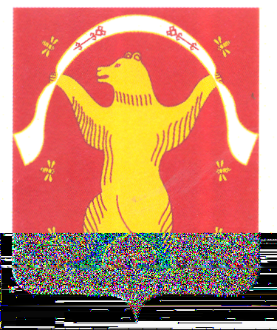 РЕСПУБЛИКА БАШКОРТОСТАНАДМИНИСТРАЦИЯСЕЛЬСКОГО ПОСЕЛЕНИЯСТАРОАРЗАМАТОВСКИЙСЕЛЬСОВЕТМУНИЦИПАЛЬНОГО РАЙОНАМИШКИНСКИЙ РАЙОНРЕСПУБЛИКИ БАШКОРТОСТАН452346, Малонакаряково, ул. Ленина, 8 тел.: 2-41-25; 2-41-60ИНН 0237000798  ОГРН 1020201685052№п/пНаименование мероприятийСрокиИсполнители Отметка о выполнении  1.На заседании постоянной комиссии СП по социально – гуманитарным вопросам рассмотреть вопросы обеспечения безопасности населения на пляжах и в других местах массового отдыха на водоёмах до 01 июняСтаросты деревень,постоянная комиссия СП по социально – гуманитарным вопросам(по согласованию)  2.Постоянной комиссии СП по земельным вопросам, благоустройства и экологии совместно с активом и членами ТОС определить места массового отдыха и купания граждандо 1 июняПостоянная комиссия по земельным вопросам, благоустройства и экологии,старосты ТОС (по согласованию)  3.Запретить купание в не установленных местах путем предупреждения и выставления знаков, запрещающих купание.до 1 июняАдминистрация сельского поселения   4.Обучение учащихся правилам оказания, терпящим бедствие на водедо 25 майРуководитель ОБЖ,Классные руководители (по согласованию)   5.Приобрести агитационные листовки и плакаты по правилам поведения на воде и оборудование соответствующих щитов в населенных пунктах до 01.06.2022Администрации сельского поселения